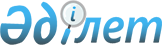 2019 жылға тыңайтқыштарды сатушыдан сатып алынған тыңайтқыштардың 1 тоннасына (килограмына, литріне) арналған субсидиялардың нормаларын бекіту туралы
					
			Мерзімі біткен
			
			
		
					Алматы қаласы әкімдігінің 2019 жылғы 29 мамырдағы № 2/339 қаулысы. Алматы қаласы Әділет департаментінде 2019 жылғы 31 мамырда № 1565 болып тіркелді. Мерзімі өткендіктен қолданыс тоқтатылды
      Қазақстан Республикасының 2001 жылғы 23 қаңтардағы "Қазақстан Республикасындағы жергілікті мемлекеттік басқару және өзін-өзі басқару туралы" Заңының 27-бабына және Қазақстан Республикасы Ауыл шаруашылығы министрінің 2015 жылғы 6 сәуірдегі № 4-4/305 "Тыңайтқыштардың құнын (органикалық тыңайтқыштарды қоспағанда) субсидиялау қағидаларын бекіту туралы" бұйрығына сәйкес, Алматы қаласының әкімдігі ҚАУЛЫ ЕТЕДІ:
      1. 2019 жылға тыңайтқыштарды сатушыдан сатып алынған тыңайтқыштардың 1 тоннасына (килограмына, литрiне) арналған субсидиялардың нормалары осы қаулының қосымшасына сәйкес бекітілсін.
      2. "Алматы қаласы Кәсіпкерлік және инвестициялар басқармасы" коммуналдық мемлекеттік мекемесі Қазақстан Республикасының заңнамасымен белгіленген тәртіпте осы қаулыны әділет органдарында мемлекеттік тіркеуді, кейіннен мерзімді баспа басылымдарында ресми жариялауды және Алматы қаласы әкімдігінің ресми интернет-ресурсында орналастыруды қамтамасыз етсін.
      3. Осы қаулының орындалуын бақылау Алматы қаласы әкімінің орынбасары М. Сембековке жүктелсін.
      4. Осы қаулы алғаш ресми жарияланғаннан кейін күнтізбелік он күн өткен соң қолданысқа енгізіледі. 2019 жылға тыңайтқыштарды сатушыдан сатып алынған тыңайтқыштардың 
1 тоннасына (килограмына, литрiне) арналған субсидиялардың нормалары
					© 2012. Қазақстан Республикасы Әділет министрлігінің «Қазақстан Республикасының Заңнама және құқықтық ақпарат институты» ШЖҚ РМК
				
      Алматы қаласының әкімі

Б. Байбек
Алматы қаласы әкімдігінің
2019 жылғы 29 мамырдағы
№ 2/339 қаулысына қосымша
№ р/с
Субсидияланатын тыңайтқыштардың түрлері
Тыңайтқышардағы әсерлі заттардың мөлшері, %
Өлшем бірлігі
Бір бірлікке арналған субсидия нормалары, теңге 1 2 3 4 5
1
Аммиак селитрасы
N 34,4
тонна
35 000
1
Аммиакты селитра
N 34,4
тонна
35 000
1
Б маркалы аммиак селитрасы
N 34,4
тонна
35 000
2
Күкіртқышқылды калий (калий сульфаты) тазартылған
K2O-53, SO3- 45 
тонна
135 000
2
Калий сульфаты агрохимикаты
K-53, S-18
тонна
135 000
2
Калий сульфаты (күкіртқышқылды калий)
K2O-51, SO3- 46
тонна
135 000
2
Калий сульфаты
K2O-51, SO3- 45
тонна
135 000
2
Калий сульфаты (Krista SOP) 
K2O-52, SO3- 45
тонна
135 000
2
Калий сульфаты (Yara Tera Krista SOP)
K2O-52, SO3- 45
тонна
135 000
2
SiB маркалы күкіртқышқылды калий (түрлендірілген минералды тыңайтқыш)
K2O-50
тонна
135 000
2
Минералды тыңайтқыш калий күкіртқышқылы (калий сульфаты) тазартылған
K2O-53, S-18
тонна
135 000
2
Минералды тыңайтқыш калий сульфаты 
K2O-50,5
тонна
135 000
3
Монокалий фосфат агрохимикаты
P-52, K-34 
тонна
330 500
3
Монокалий фосфаты
P-52, K-34 
тонна
330 500
3
Минералды тыңайтқыш монокалий фосфаты
P2O-52, K20-34
тонна
330 500
3
Минералды тыңайтқыш калий монофосфаты
P2O5-51,46-51,5, K20-33,8-34,0
тонна
330 500
3
Krista MKP тыңайтқышы (монокалий фосфаты)
P2O5-52, K20-34
тонна
330 500
3
YaraTeraKrista MKP тыңайтқышы (монокалий фосфаты)
P2O5-52, K20-34
тонна
330 500
3
Монокалий фосфаты NPK 0-52-34 тыңайтқышы
P2O5-52,03, K20-34,26
тонна
330 500
3
МКР тыңайтқышы
P-52, K-34
тонна
330 500
Haifa Калий монофосфаты
P2O5-52, K20-34
тонна
330 500
4
Yara Liva Calcinit (кальций нитраты) тыңайтқышы
N-15,5, NH4-1,1, 
NO3-14,4, CaO-26,5
тонна
105 600
4
Концентрацияланған кальций нитраты 
N-17, CaO-32
тонна
105 600
4
Кальций нитраты (кальций селитрасы), маркасы А
N-14,9; CaO-27,0
тонна
105 600
4
Нитрат кальция (кальций селитрасы), маркасы Б 
N-14,5; CaO-26,3; B-0,3
тонна
105 600
4
Кальций нитраты (кальций селитрасы), маркасы В
N-13,9; K2O-3,0; CaO-26,0
тонна
105 600
4
Кальций нитраты (кальций селитрасы), маркасы Г
N-12,0; CaO-23,8
тонна
105 600
4
Кальций нитраты минералды тыңайтқышы
N-15,5,Ca-18,8, NO3-14,4, NH3-1,1, CaO-26,3
тонна
105 600
4
Haifa Кальций селитрасы
N-15,5, NH4-1,1, NO3-14,4, CaO-26,5
тонна
105 600
5
Yara Vita Rexolin D12 тыңайтқышы темірхелаты DTPA 
Fe-11,6
килограмм
1 865
5
Yara Tera Rexolin D12 тыңайтқышы DTPA темір хелаты
Fe-11,6
килограмм
1 865
5
Yara Vita Rexolin Q40 тыңайтқышы темір хелаты EDDHA
Fe-6
килограмм
1 865
5
Yara Tera Rexolin Q40 тыңайтқышы 
темір хелаты EDDHA
Fe-6
килограмм
1 865
6
YaraVitaRexolin Zn15 тыңайтқышы мырыш хелаты EDTA
Zn-14,8
килограмм
1 659,5
6
Yara Tera Rexolin Zn15 тыңайтқышы мырыш хелаты EDTA
Zn-14,8
килограмм
1 659,5
7
Yara Vita Rexolin Mn13 тыңайтқышы Марганец хелаты EDTA 
Mn-12,8
килограмм
1 646,5
7
Yara Tera Rexolin Mn13 тыңайтқышы, марганец хелаты EDTA
Mn-12,8
килограмм
1 646,5
8
Yara Vita Rexolin Cu15 тыңайтқышы, мыс хелаты EDTA
Cu-14,8
килограмм
2 213
8
Yara Tera Rexolin Cu15 тыңайтқышы, мыс хелаты EDTA
Cu-14,8
килограмм
2 213
9
Yara Vita BORTRAC 150
N-4,7, B-11
литр
847,5
10
7-сулы магний күкіртқышқылы
MgO-16,4, S-12,9
тонна
83 600
10
Магний сульфаты (Krista MgS)
Mg2O-16, SO3- 32
тонна
83 600
10
Магний сульфаты (YaraTeraKristaMgS)
Mg2O-16, SO3- 32
тонна
83 600
10
Күкіртқышқылды магний (магний сульфаты), маркасы А
MgO-29,7; S-23,5
тонна
83 600
10
Күкіртқышқылды магний (магний сульфаты), маркасы Б
MgO-28,1; S-22,4
тонна
83 600
10
Күкіртқышқылды магний (магний сульфаты), маркасы В
MgO-16,9; S-13,5
тонна
83 600
10
Магний сульфаты минералды тыңайтқышы
MgSO4 7H2O-98,0-98,2; SO3-13,0
тонна
83 600
11
Krista K Plus тыңайтқышы (калий нитраты)
N-13,7, NO3-13,7,
K2O - 46,3
тонна
214 500
11
Yara Tera Krista K Plus тыңайтқышы (калий нитраты)
N-13,7, NO3-13,7,
K2O - 46,3
тонна
214 500
11
Азотқышқылды калий минералды тыңайтқышы (калий нитраты)
N-13,6, K2O-46
тонна
214 500
11
Азотқышқылды калий (калий нитраты)
N-13,6, K2O-46
тонна
214 500
11
Калий нитраты минералды тыңайтқышы
N-13,6, K2O-46
тонна
214 500
11
Калий селитрасы Multi-K GG
N-13,5, K2O-46,2
тонна
214 500
11
СХ маркалы техникалық калий селитрасы 
N-13,9, K2O - 46,7
тонна
214 500
12
Krista MAG (магний нитраты) тыңайтқышы
N-3-11, NO3-11, 
MgO - 15
тонна
120 500
12
Yara Tera Krista MAG (магний нитраты) тыңайтқышы
N-3-11, NO3-11, 
MgO - 15
тонна
120 500
12
Магний нитраты (магний селитрасы)
N-11,1; MgO - 15,5
тонна
120 500
12
6-сулы азотқышқылды магний (магний селитрасы)
MgO - 15,5; N-11,1
тонна
120 500
13
Librel Fe-Lo минералды тыңайтқышы (Темір хелаты 13%) 
Fe-13,0-13,5
килограмм
1 598